PhilippinesPhilippinesPhilippinesPhilippinesMay 2024May 2024May 2024May 2024MondayTuesdayWednesdayThursdayFridaySaturdaySunday12345Labour Day678910111213141516171819202122232425262728293031NOTES: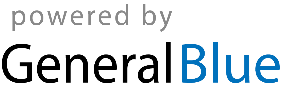 